	Rowan Class Recovery Curriculum 2020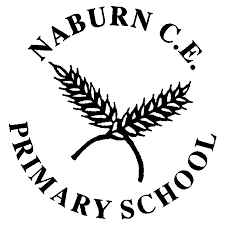 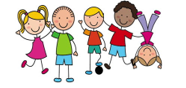 In Rowan Class we have been thinking about what a curriculum might look like for children in this next phase of school, and have used the latest educational guidance* to inform our “recovery curriculum”. This curriculum acknowledges that there have been significant changes for children as they have stayed at home and that these changes can contribute to pupil’s mental health, with anxiety, trauma and bereavement playing a large role. Children have experienced sudden and dramatic changes to their routines, social interactions and learning experiences, and our curriculum must adapt to accommodate the different support that they now may need.To help us support children with this, our recovery curriculum will focus on four areas: Supporting me to build positive relationships with others Supporting me to manage and understand my feelingsSupporting me to enjoy and achieveSupporting my physical health and wellbeingDuring the first few weeks of school we will take part in a whole school recovery project based on the book ‘Here We Are’ by Oliver Jeffers. Our priority is the well-being of our pupils, and ensuring the ‘family feel’ of our little school offers the security and support that our children need after these unsettling times. Much is still unknown about the long-term impact on our little people, and so we will regularly review and adapt our curriculum accordingly.*For more information on Recovery Curriculum see the work of Prof. Barry Carpenter CBE, Professor of Mental Health in Education at Oxford Brookes University.www.recoverycurriculum.orgLearning FocusWhat that may look likeSupporting pupils to rebuild relationships and re-learn how to interact and build relationships with others, including sharing, turn taking, greeting and interact with others positively, play alongside and with peers, respond to familiar and new adults, seek adults to help, support and comfort me when I need them, know which adults help me and can support me to keep safe when I need them.There will be opportunities within the day where the focus is on rebuilding relationships with peers and adults. This may be in the form of: Independent learning to nurture parallel and joint play Turn taking games and activities Sharing games and activities Intensive interaction opportunities using call and response games and songs. Time where adults can give sole attention to pupils re-building relationships Games and activities where pupils can work together such as board games or outdoor PE games. Safety work about who keeps us safe and who can keep us safe at school and at home and in the community. Safety work about how adults can help us. Activities that link to children’s interests to show we are interested in them.Learning FocusWhat that may look likeSupporting pupils to understand their emotions and feelings and begin to process the experiences they have had. Supporting pupils to relearn some positive behaviour which they may have forgotten being outside of the schoolSupporting pupils to understand the world we live in with tools and strategies to help them process what is different and what we can do to help.There will be clear routines which are supported by clear communication which may include use of visual timetables so pupils know what is happening each day and at each part of the day. Some structures and boundaries may be different in school because of social distancing and processes related to this so some tools we will use clear routines and visuals to guide and support. Use of stories and games to allow pupils to share experiences and feelings in a safe environment. Use of mindfulness exercises to support children when dealing with big emotions.Regular circle time which will support pupils to explore their feelings as well as modelling processing and talking about feelings and emotions linked to this experience. There will be regular opportunities for pupils to engage in self - regulation activities such as with sensory breaks, active breaks, and use of resources which support individuals. In addition there will be lots of opportunities for pupils to practise their communication so that they are able to feel like they have a voice and are able to express their wants and needs.Learning FocusWhat that may look likeSupporting pupils to fill gaps in knowledge, and feel success and a sense of achievement.Thorough assessment of current knowledge and understanding, taking into account different home learning experiences, and the impact of emotional trauma on the ability to learn and retain skills and knowledge.Curriculum sessions that provide familiar structures (like phonics, maths, reading) Independent learning where provision based on needs and interest. Use of outdoor learning and ICT to engage. Learning in these sessions will link to previous and current topic learning or children’s key interests and motivators. Children will have missed out on many opportunities being at home that they are naturally exposed to at school like peer play, active opportunities and experiences which develop their cognition and learning and these will be built into each day to support children to have a broad range of opportunity, experience and fun.Learning FocusWhat that may look likeSupporting pupils to re-engage with physical health and wellbeing routines as well as learn new routines which will support pupils to keep safe and enable infection control.This will include hand washing, catch it, kill it, bin it messages and health and hygiene sessions focussing on washing, being independent and looking after yourself. The focus will be on understanding of new school routines as well as supporting pupils with their personal care and tolerating differences in these routines such as use of an alternative hygiene room facility. Supporting pupils to be independent through their own dressing and undressing where needed and supporting pupils to be physically well through active sessions, use of outdoor space and understanding about keeping physically well.We will be planning in lots of time where children are able to explore and reinvestigate their environments to become familiar with what might be different (i.e. one way systems in school, different markings in school, different access to resources in the classroom etc.) Learning in supporting physical health and wellbeing will focus on managing and coping with new processes to keep us safe. This will include: Understanding what is different about school and how to navigate this environment Hand washing and hygiene measures Adapting to using areas of the school that may not be usual and being in environment and with staff that are not usual. Keeping and maintaining social distancing 